附件4湖南新闻奖融合报道、应用创新参评作品推荐表（表格内字体为五号仿宋_GB2312）作品标题巨变！巨变！巨变！参评项目融合报道融合报道融合报道主创人员罗杰科,黄启晴,王聘,李颖,邹麟,邓迪,郭雨滴,刘晓敏罗杰科,黄启晴,王聘,李颖,邹麟,邓迪,郭雨滴,刘晓敏罗杰科,黄启晴,王聘,李颖,邹麟,邓迪,郭雨滴,刘晓敏编辑肖文娟,谭伟,杨倩杰肖文娟,谭伟,杨倩杰肖文娟,谭伟,杨倩杰原创单位长沙晚报社长沙晚报社长沙晚报社发布平台长沙晚报微信公众号长沙晚报微信公众号长沙晚报微信公众号发布日期2022年10月16日2022年10月16日2022年10月16日2022年10月16日2022年10月16日2022年10月16日2022年10月16日作品链接和二维码https://mp.weixin.qq.com/s/h5G6haCqeJjpaZlMJt3Cwg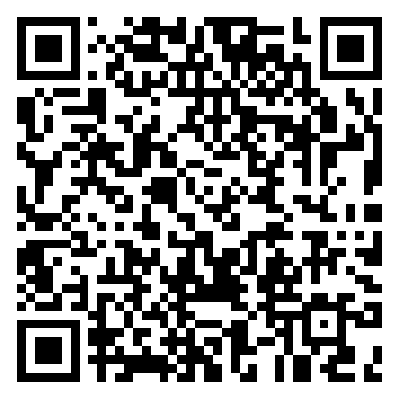 https://mp.weixin.qq.com/s/h5G6haCqeJjpaZlMJt3Cwghttps://mp.weixin.qq.com/s/h5G6haCqeJjpaZlMJt3Cwghttps://mp.weixin.qq.com/s/h5G6haCqeJjpaZlMJt3Cwghttps://mp.weixin.qq.com/s/h5G6haCqeJjpaZlMJt3Cwghttps://mp.weixin.qq.com/s/h5G6haCqeJjpaZlMJt3Cwghttps://mp.weixin.qq.com/s/h5G6haCqeJjpaZlMJt3Cwg作品简介（采编过程）2012年，长沙晚报记者坐着直升机环绕长沙，在云端拍下了近200幅俯瞰长沙城的航拍图集。2022年长沙晚报记者仰望云端，用无人机再次摄下长沙的十年生长图谱。这组气势磅礴的十年对比组照，涵盖城市、公园、河流、桥梁等方面，充分展示了党的十八大以来长沙城市的巨大变化。采编团队从中挑选了18张具有长沙地标性和代表性的照片，并融合了短视频、SVG、海报等新媒体报道形式，编辑制作成推文《巨变！》，在党的二十大开幕之日通过长沙晚报官方微信、掌上长沙客户端同步推出。作品用影像直接形成对比，大气磅礴，非常直观地展现了长沙城这十年的“生长”，让大家一目了然地看到这十年长沙的飞速发展。2012年，长沙晚报记者坐着直升机环绕长沙，在云端拍下了近200幅俯瞰长沙城的航拍图集。2022年长沙晚报记者仰望云端，用无人机再次摄下长沙的十年生长图谱。这组气势磅礴的十年对比组照，涵盖城市、公园、河流、桥梁等方面，充分展示了党的十八大以来长沙城市的巨大变化。采编团队从中挑选了18张具有长沙地标性和代表性的照片，并融合了短视频、SVG、海报等新媒体报道形式，编辑制作成推文《巨变！》，在党的二十大开幕之日通过长沙晚报官方微信、掌上长沙客户端同步推出。作品用影像直接形成对比，大气磅礴，非常直观地展现了长沙城这十年的“生长”，让大家一目了然地看到这十年长沙的飞速发展。2012年，长沙晚报记者坐着直升机环绕长沙，在云端拍下了近200幅俯瞰长沙城的航拍图集。2022年长沙晚报记者仰望云端，用无人机再次摄下长沙的十年生长图谱。这组气势磅礴的十年对比组照，涵盖城市、公园、河流、桥梁等方面，充分展示了党的十八大以来长沙城市的巨大变化。采编团队从中挑选了18张具有长沙地标性和代表性的照片，并融合了短视频、SVG、海报等新媒体报道形式，编辑制作成推文《巨变！》，在党的二十大开幕之日通过长沙晚报官方微信、掌上长沙客户端同步推出。作品用影像直接形成对比，大气磅礴，非常直观地展现了长沙城这十年的“生长”，让大家一目了然地看到这十年长沙的飞速发展。2012年，长沙晚报记者坐着直升机环绕长沙，在云端拍下了近200幅俯瞰长沙城的航拍图集。2022年长沙晚报记者仰望云端，用无人机再次摄下长沙的十年生长图谱。这组气势磅礴的十年对比组照，涵盖城市、公园、河流、桥梁等方面，充分展示了党的十八大以来长沙城市的巨大变化。采编团队从中挑选了18张具有长沙地标性和代表性的照片，并融合了短视频、SVG、海报等新媒体报道形式，编辑制作成推文《巨变！》，在党的二十大开幕之日通过长沙晚报官方微信、掌上长沙客户端同步推出。作品用影像直接形成对比，大气磅礴，非常直观地展现了长沙城这十年的“生长”，让大家一目了然地看到这十年长沙的飞速发展。2012年，长沙晚报记者坐着直升机环绕长沙，在云端拍下了近200幅俯瞰长沙城的航拍图集。2022年长沙晚报记者仰望云端，用无人机再次摄下长沙的十年生长图谱。这组气势磅礴的十年对比组照，涵盖城市、公园、河流、桥梁等方面，充分展示了党的十八大以来长沙城市的巨大变化。采编团队从中挑选了18张具有长沙地标性和代表性的照片，并融合了短视频、SVG、海报等新媒体报道形式，编辑制作成推文《巨变！》，在党的二十大开幕之日通过长沙晚报官方微信、掌上长沙客户端同步推出。作品用影像直接形成对比，大气磅礴，非常直观地展现了长沙城这十年的“生长”，让大家一目了然地看到这十年长沙的飞速发展。2012年，长沙晚报记者坐着直升机环绕长沙，在云端拍下了近200幅俯瞰长沙城的航拍图集。2022年长沙晚报记者仰望云端，用无人机再次摄下长沙的十年生长图谱。这组气势磅礴的十年对比组照，涵盖城市、公园、河流、桥梁等方面，充分展示了党的十八大以来长沙城市的巨大变化。采编团队从中挑选了18张具有长沙地标性和代表性的照片，并融合了短视频、SVG、海报等新媒体报道形式，编辑制作成推文《巨变！》，在党的二十大开幕之日通过长沙晚报官方微信、掌上长沙客户端同步推出。作品用影像直接形成对比，大气磅礴，非常直观地展现了长沙城这十年的“生长”，让大家一目了然地看到这十年长沙的飞速发展。2012年，长沙晚报记者坐着直升机环绕长沙，在云端拍下了近200幅俯瞰长沙城的航拍图集。2022年长沙晚报记者仰望云端，用无人机再次摄下长沙的十年生长图谱。这组气势磅礴的十年对比组照，涵盖城市、公园、河流、桥梁等方面，充分展示了党的十八大以来长沙城市的巨大变化。采编团队从中挑选了18张具有长沙地标性和代表性的照片，并融合了短视频、SVG、海报等新媒体报道形式，编辑制作成推文《巨变！》，在党的二十大开幕之日通过长沙晚报官方微信、掌上长沙客户端同步推出。作品用影像直接形成对比，大气磅礴，非常直观地展现了长沙城这十年的“生长”，让大家一目了然地看到这十年长沙的飞速发展。社会效果该作品既具有传统微信传播形式的图文，又注重产品形态与传播语态的创新，着力探索媒体形态与融合语态的创新，创新了满足用户使用习惯、视听心理感受和内在情感需求的新闻表达方式，增强了用户对十年来长沙城市发展变迁的代入感、体验感和认同感。该作品通过新媒体与传统报纸的联动，激起强烈社会反响，引发大量转发，形成刷屏之势。在掌上长沙客户端、长沙晚报官方微信等多平台推送，全网点击量突破200万。该作品既具有传统微信传播形式的图文，又注重产品形态与传播语态的创新，着力探索媒体形态与融合语态的创新，创新了满足用户使用习惯、视听心理感受和内在情感需求的新闻表达方式，增强了用户对十年来长沙城市发展变迁的代入感、体验感和认同感。该作品通过新媒体与传统报纸的联动，激起强烈社会反响，引发大量转发，形成刷屏之势。在掌上长沙客户端、长沙晚报官方微信等多平台推送，全网点击量突破200万。该作品既具有传统微信传播形式的图文，又注重产品形态与传播语态的创新，着力探索媒体形态与融合语态的创新，创新了满足用户使用习惯、视听心理感受和内在情感需求的新闻表达方式，增强了用户对十年来长沙城市发展变迁的代入感、体验感和认同感。该作品通过新媒体与传统报纸的联动，激起强烈社会反响，引发大量转发，形成刷屏之势。在掌上长沙客户端、长沙晚报官方微信等多平台推送，全网点击量突破200万。该作品既具有传统微信传播形式的图文，又注重产品形态与传播语态的创新，着力探索媒体形态与融合语态的创新，创新了满足用户使用习惯、视听心理感受和内在情感需求的新闻表达方式，增强了用户对十年来长沙城市发展变迁的代入感、体验感和认同感。该作品通过新媒体与传统报纸的联动，激起强烈社会反响，引发大量转发，形成刷屏之势。在掌上长沙客户端、长沙晚报官方微信等多平台推送，全网点击量突破200万。该作品既具有传统微信传播形式的图文，又注重产品形态与传播语态的创新，着力探索媒体形态与融合语态的创新，创新了满足用户使用习惯、视听心理感受和内在情感需求的新闻表达方式，增强了用户对十年来长沙城市发展变迁的代入感、体验感和认同感。该作品通过新媒体与传统报纸的联动，激起强烈社会反响，引发大量转发，形成刷屏之势。在掌上长沙客户端、长沙晚报官方微信等多平台推送，全网点击量突破200万。该作品既具有传统微信传播形式的图文，又注重产品形态与传播语态的创新，着力探索媒体形态与融合语态的创新，创新了满足用户使用习惯、视听心理感受和内在情感需求的新闻表达方式，增强了用户对十年来长沙城市发展变迁的代入感、体验感和认同感。该作品通过新媒体与传统报纸的联动，激起强烈社会反响，引发大量转发，形成刷屏之势。在掌上长沙客户端、长沙晚报官方微信等多平台推送，全网点击量突破200万。该作品既具有传统微信传播形式的图文，又注重产品形态与传播语态的创新，着力探索媒体形态与融合语态的创新，创新了满足用户使用习惯、视听心理感受和内在情感需求的新闻表达方式，增强了用户对十年来长沙城市发展变迁的代入感、体验感和认同感。该作品通过新媒体与传统报纸的联动，激起强烈社会反响，引发大量转发，形成刷屏之势。在掌上长沙客户端、长沙晚报官方微信等多平台推送，全网点击量突破200万。初评评语（推荐理由）     签名：（加盖单位公章）2023年   月   日     签名：（加盖单位公章）2023年   月   日     签名：（加盖单位公章）2023年   月   日     签名：（加盖单位公章）2023年   月   日     签名：（加盖单位公章）2023年   月   日     签名：（加盖单位公章）2023年   月   日     签名：（加盖单位公章）2023年   月   日联系人肖文娟 邮箱435126931@qq.com435126931@qq.com435126931@qq.com手机18673106406地址长沙市芙蓉区晚报大道267号长沙市芙蓉区晚报大道267号长沙市芙蓉区晚报大道267号长沙市芙蓉区晚报大道267号长沙市芙蓉区晚报大道267号邮编410016